„Kwiaty dla mamy”Co jest potrzebne ?plastelina (może być brokatowa, tylko nie zielona)kartka sztywna format A3 (jasne kolory, nie zielona)zielona kredka świecowa lub zielony pastel olejnyOpis wykonaniaZ połowy wałeczka plasteliny dziecka formuje kulkę (kolory różne , podobnie jak kwiaty posiadają). Potrzebne będą cztery kulki.Każdą kulkę dziecko przykleja na kartkę w pewnej odległości.Następnie palcami wskazującymi lub kciukami (obu rąk)  rozciera plastelinę w różnych kierunkach tworząc płatki kwiatów.Na środku główki kwiatka dziecko wkleja białą lub czarną kulkę plasteliny i tak jak powyżej rozciera ją tworząc środek kwiata.Teraz dorysowuje łodygę i liście kwiatom.I „Kwiaty dla mamy” gotowe :). Wręcz je Mamie w dniu Jej święta 26.05 czyli w najbliższy wtorek.PRZYKŁADOWA PRACA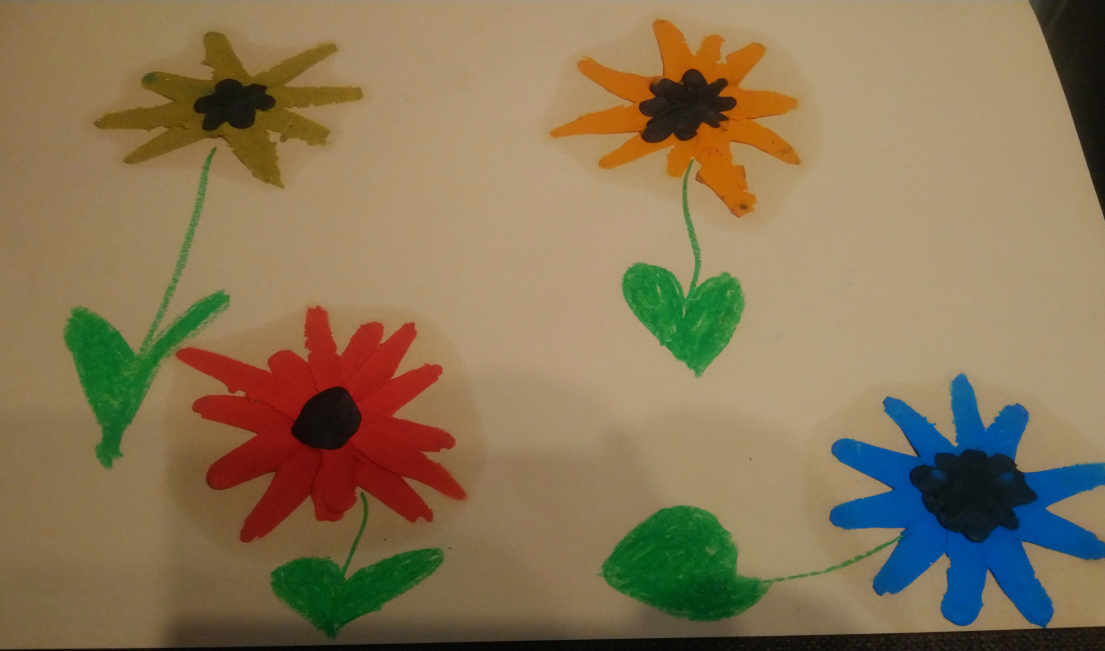 